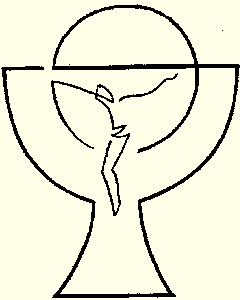 01. – 08. Oktober 2023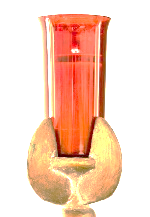 Das Ewige Licht wurde gestiftet im Gedenken an:++ Gisela, Alois u. Martin Mack 
++ Friedrich Kristöfl u. Ursula BrandstätterSonntag01.10.20239:00 Uhr Kirchtagsmesse 
in Vorderberg/Maria GrabenMontag,
02.10.2023Nachkirchtag15:30 Hl. Messe in VorderbergDienstag03.10.202318:00 Uhr Hl. Messe: 
………………… (hier ist noch eine Messintention frei!)
Samstag,
07.10.202317:00 Uhr Hl. Messe in VorderbergSonntag08.10.202310:30 Uhr Hl. Messe:++ Gisela, Alois und Martin Mack
+ Gottfried Podesser (Jahresmesse)
++ Friedrich Kristöfl u. Ursula Brandstätter
